Биология пәнінен қорытынды аттестаттауға дайындық тапсырмаларыА бөлімі 1. Тек өсімдік жасушасына ғана тәнA) рибосомаB) хлоропластC) цитоплазмаD) митохондрия2. Өлі табиғатта ең қауіпті пестицидтер қайда жиналады?А) ормандарды және таулардаВ)  топырақта және ауада С) топырақта және жерасты суларында  D)  мұхиттар мен теңіздерде                                                        3. Саңырауқұлақтардың жасуша қабырғасына қандай зат кіреді?                           А) Целлюлоза                            В)  Жасунық                          С)  Крахмал D)  Хитин                                                                                                                4. Хромосомалардың әртүрлілігі бар, сүйектерде болатын гендердің саны.А) 547В)  17С)  904D)  261                                                                                                                                                                                                                                            5. Алғаш рет тұқым  және нағыз мықты тамырлар пайда болған ең ежелгі тұқымды өсімдіктердің бөліміА) ашықтұқымдыларВ) жабықтұқымдыларС) мүктәрізділер D) шаңжыпырақтәрізділер                                                                                    6.Эпиблема орналасадыА) өсу аймағындаВ) бөліну аймағындаС) сору аймағындаD) тамыр оймағында                                                                           7. Бір түр басқа ағзаны немесе оның мекенін тіршілік ету үшін пайдаланған кездегі қатынас формасын анықтаңызА) симбиозВ) пәтерлестікС) мутуализмD) паразитизм                                                                                                                    8.  Бір-бірінен қоректік заттар мен энергияны ретімен бөліп алатын тірі организмдер тобыА) паразиттер және  сапрофиттерВ) продуценттер, консументтер, редуценттерС) хемосинтездеушілер және фотосинтездеушілерD) сапрофиттер және олигопаразиттер                                                                    9. Қоректік тізбегінің дұрыс реттілігін анықтаңызA) құстар-жыландар-бақалар  –шегірткелер –шөпВ) шөп - шегірткелер –– бақалар- жыландар- құстарС) шегірткелер -  бақалар шөп– жыландар- құстарD) Бақалар- шөп - жыландар -құстар -шегірткелер10. Сүйектерге қаттылық мен мықтылық  бередіА) органикалық  және  бейорганикалық заттарВ) тек бейорганикалық заттарС) тек органикалық заттарD) сүйектің барлық химиялық заттары11. АТАГЦАГАТАЦТ берілген кесіндісіне сәйкес келетін   ДНҚ-ның комплементарлы тізбегін құрастырыңыз ГЦУАТГЦУАТАТТАТЦГТЦТАТГАЦГАТАГЦАТГТАЦАТАЦГТЦТАГУЦ                                                                                                                                                                                    12.  Өкпенің өмірлік сыйымдылығын  анықтайтын құрылғы 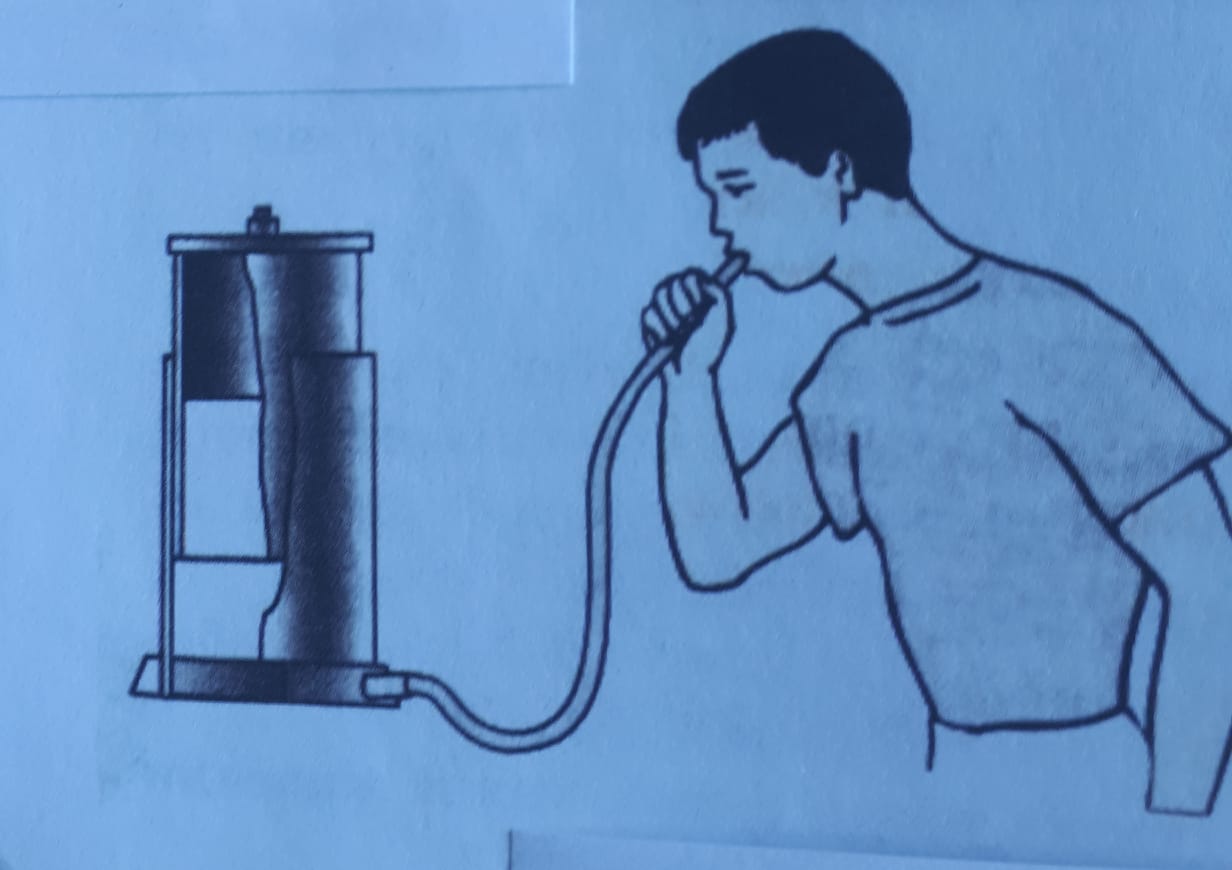 А) спирометрВ) барометр    С) спидометр    D) тонометр                                                                                                    13. Өз нәруызын синтездейтін және тұқым қуалайтын ақпаратжүзеге асыруға қатысатын мембранасыз ең кішкентай  органоидты атаңыз:А) лизосомаВ) эндоплазмалық торС) митохондрияD) рибосома                                                                                                      14. Бүйректегі қанның сүзілу себебін атаңызA)  капсула шумақтарының капиллярларындағы төмен қысымВ) бүйректің барлық қан тамырларындағы бірдей қысымС) капсула шумақтарының капиллярларындағы жоғары қысымD) заттардың қанға кері сіңірілуі                                                                                                        15.  Гольджи түтіктерінен (диктиосомалардан) бөлініп шығуға болатын, жасушадан шығарылуы керек зиянды заттардың аттары қалай аталады?А)  ферменттерВ)  лизосомаларС)  везикулаларD) рибосомалар                                                                                                         В бөлімі16. Суретте ас қорыту жүйесі көрсетілген( а) 1, 2, 3 сандарымен көрсетілген сілекей бездерінің атын анықтаңыз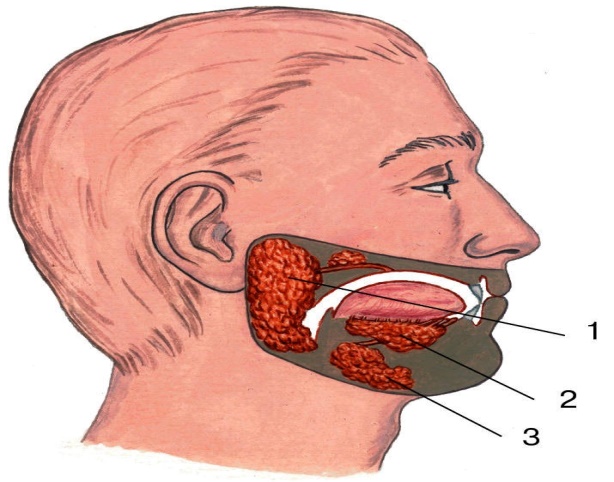 ___________________________________________________________________ 16 (b) 2 санымен көрсетілген суреттегі сілекей бездерінің негізгі қызметін көрсетіңіз. 16 (c) Паразиттік құрттар тудыратын аурулардың таралу жолдары____________________________________________________________________________________________________________________________________________________________________________________________________________________________________________________ ___________                17 (а)   Онтогенездің екі негізгі кезеңін көрсетіңіз_____________________________________________________________________________________________________________________________                                                                                                  17 (b) Бос торға  аталған мүшелер түзілетін ұрық қабаттарының атын жаз.     17 (c) Ана мен ұрық арасындағы тыныс алу және зат алмасу қызметін атқаратын мүшені атаңыз._______________________________________________________________ __ _________________________________________________________________                                                                                                                                                                                                                                       17 (d)    Алкоголь, темекі шегу, есірткі эмбрионның дамуына қалай әсер етеді ________________________________________________________________________________________________________________________________                                                                                             18 (а)  ДНҚ молекуласы бір-бірімен байланысқан екі жіптен тұратын қос спиралға ұқсайды. ДНҚ-ның құрылымдық моделін кім және қашан ұсынды?                                               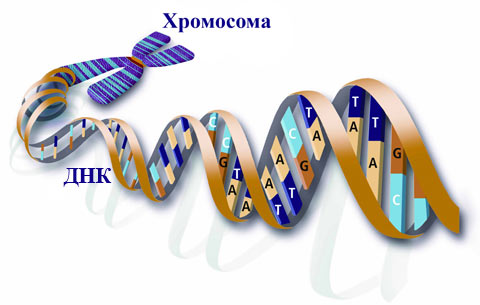       _______________________________________________________________                                                                                                                                                                18 (b)   Сары бұршақ өсімдігі жасылмен будандастырылды. Бірінші ұрпақта барлық ұрпақтар сары болады. Ата-аналардың генотиптерін, сондай-ақ ұрпақтың фенотипі мен генотипінің арақатынасын анықтаңыз..18( с )  Талдаушы будандастыру сырттан көрінбейтін рецессивті аллельдің болуын анықтауға мүмкіндік береді. Аталық тегінің гомозиготалы рецессивті генотипін көрсетіңізА)  ААВ)  АаС)   ааD)  AB                                                                                                                     19.(а)    Қоректік тізбек немесе трофикалық тізбек - бір-бірінен заттар мен энергияны ретімен бөліп алатын тірі организмдер тізбегі. Қарапайым тілмен айтқанда, қоректік тізбектегі ағзалар бірін-бірі ретімен жейді. Экологиялық пирамиданың дұрыс құрылымы қай суретте көрсетілген? __________________________________________________________________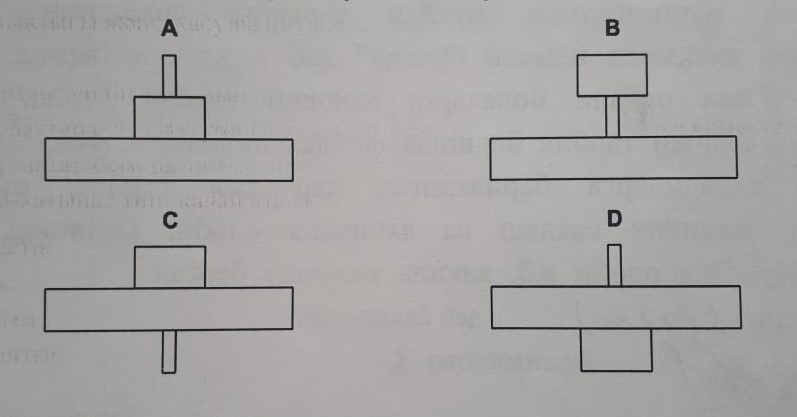   19( b)   Адам экожүйенің бөлігі ретінде. Суреттерді пайдалана отырып, адамның қоршаған ортаға тигізетін кері әсерін сипаттау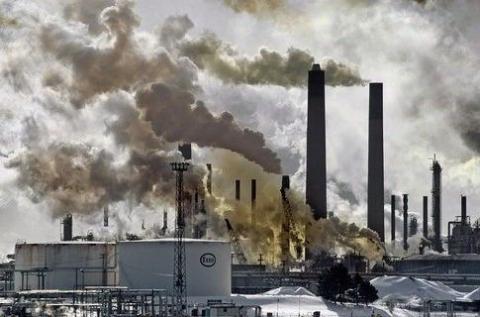 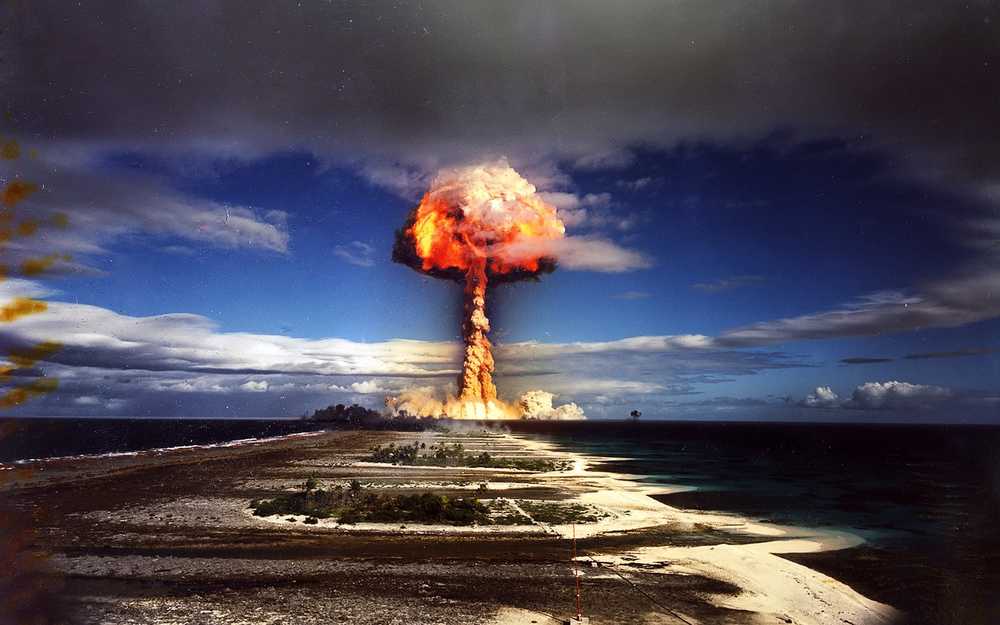 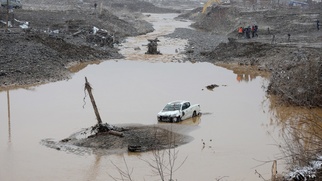 _________________________________________________________________________________________________________________________________________________________________________________________________________________________________________________________________________                                                                                                                                                                         20 (а)  Өсімдік жасушасындағы вакуольдің негізгі екі қызметі қандай?_________________________________________________________________________________________________________________________________________                                                                                                                                                                                         20( b) Нейрондар жүйке ұлпасының негізгі жасушалары болып табылады. Сипаттамаға сәйкес нейрон бөліктерін анықтаңыз20.  (c)    Подпишите  части нейрона, указаными под цифрами 1, 2, 3, 4.  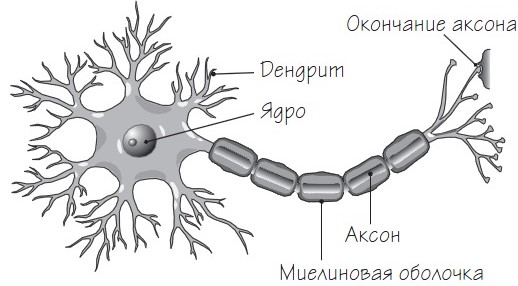   1 __________________   2 ____________________________  3  __________________  4 ________________________                                                                                                                                                                                                                                                                                                                                                                                                                                                                                                   20 (d)  Адам ағзасындағы ми мен жүрек жасушаларының электрлік белсенділігін қандай құрылғы тіркейтінін көрсетіңіз         A)  электроэнцефалографтар              B)   электрорецепторлар         C)  электр толқындары         D)  электрокардиографтар            E)  барорецепторлар         F)  сенсорлы нейрондар             G)  электролиті ерітінділер                   H)  электрлі мүшелер                                                                                                                        20.(e)   Кестені толтырыңыз, жүйке және гуморальды реттелудің салыстырыңыз  .Бұлшықеттер, сүйектер, шеміршек, сіңірлер, жүрек, қан тамырлары, қан, жыныс және бөліп шығару мүшелеріАсқорыту жүйесі, тер бездерінен басқа безердің барлығы. өкпе және басқа тынысалу мүшелері  Тері, май және тер бездері, шаш, тырнақ, мүйіз, қауырсын, тұяқ, жүйке жүйесі, сезім мүшелері  ♂♀  1Нейронның ұзын өсінділері2Май тәрізді заттан  қабығы3Қозғыш жасушалар арасында жүйке импульсін беру қызметін атқаратын түзіліс4Қысқа тармалған өсінділер Белгілері-ерекшеліктеріЖүйкелік реттелуГуморалды  реттелу1Мүшелер жүйесі2функционалдық бірлік3Бұйрықтың келу жылдамдығы 4Әсер ету ұзақтығы 